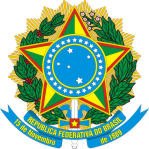 SERVIÇO PÚBLICO FEDERALCONSELHO DE ARQUITETURA E URBANISMO DE MATO GROSSO DO SULAos 15 (quinze) dias do mês de agosto (08) do ano de dois mil e doze (12), na sede do Conselho de Arquitetura e Urbanismo de Mato Grosso do Sul, na Rua Espírito Santo n. 205, esquina com Avenida Afonso Pena, CEP 79020-080, em Campo Grande- MS, por convocação ordinária prevista no calendário anual e sob a Presidência do Conselheiro Osvaldo Abrão de Souza, reuniram-se os Conselheiros Titulares: Manoel Carlos Inocêncio Mendes Carli, Dirceu de Oliveira Peters, Rui Lameiro Ferreira Junior, Gutemberg dos Santos Weingartner, Deborah Toledo de Rezende Almeida. Conselheiros Suplentes: Eymard Cezar Araújo Ferreira, Jussara Maria Basso, Gabriela Gonçalves Pereira da Silva, Edneyde Vidal Ourives Barros e Henrique Pedro dos Santos Miranda. Ausentes os Conselheiros Titulares: Giovana Dario Sbaraini, Luiz Carlos Ribeiro, Maricelma Vila Maior Zapata e o Suplente Ronaldo Ferreira Ramos.  Foi registrada a presença do Conselheiro Federal Suplente Reginaldo João Bacha. 1. EXPEDIENTE: 1.1.ABERTURA, VERIFICAÇÃO DE QUORUM E AUSÊNCIAS JUSTIFICADAS: O Presidente agradece a presença e indica a funcionária Mikele Nunes Sanches para secretariar a Sessão.  Verificada existência de quorum, a sessão plenária se inicia às 19h21min, com justificativa de ausência dos Conselheiros Titulares Giovana Dario Sbaraini, Luiz Carlos Ribeiro e o Suplente Ronaldo Ferreira Ramos. Neste item da pauta, o Presidente faz a leitura dos expedientes encaminhados pelos Conselheiros Titulares Giovana Dario Sbaraini, Luiz Carlos Ribeiro e o Suplente Ronaldo Ferreira Ramos, justificando suas faltas. O Presidente invoca a proteção do Grande Arquiteto do Universo para a realização da 9ª Sessão Plenária Ordinária do CAU/MS e solicita a todos que se coloquem em pé para a execução do Hino Nacional Brasileiro. 1.2.LEITURA E APROVAÇÃO DA ATA ANTERIOR: O Presidente informa que a Ata da 8ª. Sessão Plenária Ordinária, realizada em 11 de Julho de 2012, foi encaminhada antecipadamente a todos os Conselheiros Estaduais junto com a convocação; colocada em discussão, não houve nenhuma ressalva; colocada em votação, é aprovada por unanimidade. 1.3.COMUNICAÇÕES: 1.3.1. COMUNICAÇÕES DA PRESIDÊNCIA: O Presidente informa sobre a participação do CAU/MS na segunda reunião do Fórum que ainda não é oficial e na participação do encontro de Presidentes no CAU/RJ para troca de informações e comenta que não existe nenhuma proposta de manual para a fiscalização, em seguida participou da Posse do Presidente do IAB do Rio de Janeiro. O Presidente comenta que participou da 2° reunião oficial do fórum de Presidentes em Florianópolis que discutiu a construção do regimento interno para o fórum e tomaram decisões, sendo uma delas o vinculo do fórum ao CAU/BR. O Presidente informa sobre a participação da 2° reunião plenária ampliada do CAU/BR e dos Presidentes dos CAU/UF para evoluir em assuntos pendentes como a fiscalização. O Presidente comenta que participou da aula inaugural do curso de Arquitetura e Urbanismo da Universidade Católica Dom Bosco e da abertura da semana acadêmica do curso de Arquitetura e Urbanismo do centro universitário da Grande Dourados-MS. O Presidente convida para o encontro da Instituição com os Profissionais da área em Dourados e região que será realizado no dia 16 de Agosto às 19 horas no Restaurante Kikão em Dourados-MS. 1.3.2. COMUNICAÇÃO DOS CONSELHEIROS FEDERAIS: O Presidente oficializa a entrega do gabinete que foi pedido pelo Conselheiro Federal Celso Costa dentro da sede do CAU/MS para os Conselheiros Federais. O Conselheiro Suplente Reginaldo João Bacha pede que a sala seja entregue quando o Conselheiro Celso Costa estiver presente na próxima plenária. 1.3.3 COMUNICAÇÕES DAS COMISSÕES: 1.3.3.1. Comissão de Administração e Finanças: O Presidente solicita ao Coordenador da Comissão de Administração e Finanças, Conselheiro Manoel Carlos Inocêncio Mendes Carli, para que apresente seu relato. O Coordenador informa que não houve reunião. 1.3.3.2. Comissão de Ensino e Formação: O Conselheiro Gutemberg dos Santos Weingartner comenta que não convocou reunião e informa que esta prevista uma reunião regional pelo Conselheiro Geraldine do Conselho de Ensino Federal, a data ainda não foi marcada. 1.3.3.3. Comissão de Exercício Profissional: A Coordenadora da Comissão; Conselheira Giovana Dario Sbaraini de Andrade, não se fez presente. O Presidente informa que aconteceram duas ações realizadas pela comissão, a primeira foi um e-mail encaminhado ao atendimento pelo Advogado Marcelo Tavarez pedindo solicitações e orientações sobre denúncia em execução de obra na cidade de Corumbá-MS; que foi respondido pelo despacho feito pela Presidência; o outro assunto foi o recebimento do ofício de N. 54/DST/2012, do Corpo de Bombeiros Militar, solicitando possível avaliação e sugestões aos Conselheiros  do CAU/MS, no sentido de colaborar na reformulação do Decreto 5672/90. Houve um questionamento do Conselheiro Gill Abner Finotti sobre a necessidade do profissional de arquitetura ter especialização na área de Engenharia de Segurança do Trabalho, em resposta foi esclarecido que a resolução de N. 10 de 16/01/2012, do CAU/BR, dispõe que o profissional deverá ser portador de certificado de conclusão de curso de especialização, em nível de pós-graduação em Engenharia de Segurança do Trabalho. 1.3.3.4. Comissão de Ética: O Coordenador da Comissão, Conselheiro Rui Lameiro Ferreira Júnior, informa que não houve reunião. 1.3.4.COMUNICAÇÃO DOS CONSELHEIROS ESTADUAIS: O Conselheiro Dirceu de Oliveira Peters pede a palavra e comenta que o CAU/MS esta sendo representado no Fórum do Meio Ambiente do Lixo e Cidadania, informa que toda Segunda- Feira na sede do CAU/MS acontecerá debates com os candidatos a Prefeito de Campo Grande-MS; logo em seguida comenta  sobre o documento apreciado pela diretoria do  IAB junto com o CAU/MS para o tombamento do Camelódromo; em seguida  informa que o IAB fez uma parceria com uma escola de samba de Campo Grande que irá falar sobre a Arquitetura, escola de samba “Deixa Falar” que tem  enredo e tema “Utopia Arquitetando Folia”.  1.4. CORRESPONDENCIAS RECEBIDAS: Foram recebidas as seguintes correspondências: a) Ofício nº 28 – IAB (Instituto de Arquitetos do Brasil referente à solicitação de passagens aéreas e diárias para Curitiba/PR; b) Ofício nº 01- Sebastião Paulo Pereira (Presidente Comissão de Proprietários de lojas da antiga rodoviária) referente à solicitação de espaço no Conselho para reunião dia 12/07 às 18h (Revitalização do prédio da antiga rodoviária); c) Convite – Câmara Municipal de Campo Grande, referente à Audiência Pública para discutir a coleta de lixo em Campo Grande e um novo aterro sanitário; d) Convite – Iara Diniz (Morar Mais), referente a convite rodada de negócios 14/07 às 10h; e) Ofício nº 610/SPU – Carlos Pussoli Neto (Superintendência- SPU), referente a informações processo: 04921.000302/2012-99; f) E-mail - Vereador Idenor Machado (Câmara Municipal de Dourados), agradecimento pela atenção na audiência de 04/07/12; g) Ofício nº 101/FEIPREV, referente à solicitação na participação do CAU-MS na FEIPREV nos dias 20,21 e 22 de setembro de 2012; h) Declaração s/nº - Câmara Municipal de Dourados, referente ao Presidente do CAU-MS na participação como palestrante da Audiência “Modernização e Integração da Rua Coronel Ponciano”; i) Ofício nº 668/SEGEP/SPU, referente à participação durante o evento da III Etapa de Elaboração do Plano de Gestão Integrada da Orla Fluvial de Corumbá e Ladário; j) E-mail convite - Victoria Mauricio Delvizio, referente à Aula inaugural do curso em 31/07/12 no auditório da UCDB; k) E-mail convite – Presidente Haroldo Pinheiro, CAU/BR, referente à 2° Reunião Plenária Ampliada do CAU/UF; l) E-mail convite – Presidente Ronald de Lima, CAU/SC, referente ao Seminário CAU-Novo Tempo e 2° Reunião Oficial do Fórum de Presidentes; m) E-mail convite – Centro universitário da Grande Dourados-UNIGRAN, referente a participação na Semana Acadêmica do curso de Arquitetura e urbanismo da UNIGRAN.1.5. CORRESPONDENCIAS EXPEDIDAS: Foram expedidas as seguintes correspondências: a) Ofício n.141, Nayane Andrade de Oliveira, referente à Certidão de Registro e Quitação de Pessoa Física; b) Ofício n.142, Eng. Marcos Antônio M. Cristaldo, referente à solicitação informações sobre o percentual de participação dos arquitetos no ingresso de projetos; c) Ofício n.143, Carlos Pussoli Neto, referente a ofício 610/SPU, processo 04921.000302/2012-99; d) Ofício n.144, Euler José dos Santos, referente à possibilidade de doação de mobiliário e equipamentos que estejam disponíveis em vosso departamento; e) Ofício n.145, Alberto Victório da Costa, referente à instauração de processo administrativo; f) Ofícios n.146 e 147, Mauricio Figueiredo Rocha, referente à quitação de registro de responsabilidade técnica; g) Ofícios 148,149 e150, referente a denúncias; h) Ofícios n.151, 152 e 153, referente à solicitação de cópias de ART do profissional; i) Ofício n.154, Jary de Carvalho e Castro, referente à certidão negativa de registro. 2.0 ORDEM DO DIA: O Presidente informa que será enviado pelo e-mail da secretaria geral o calendário das sessões plenárias de 2012 com as datas alteradas, para ser  aprovada na próxima reunião. O Presidente comenta sobre o convite recebido para o “Seminário Municipal de Patrimônio Cultural” que acontecerá no dia 17 de Agosto das 08h30min às 11 h e das 13h30min às 17 horas, as inscrições são gratuitas e convida todos os Arquitetos a participar. O Presidente comenta sobre o Seminário de Politica Urbana como uma iniciativa do CAU/BR, e informa que nos dias 24, 25 e 26 de Outubro acontecerá o Seminário Nacional de Politica Urbana em Brasília, o Presidente sugere que monte um Grupo Temático para que possam fazer Seminários Estaduais para serem discutidas questões urbanas, logo em seguida o Plenário aprova a criação do Grupo de Trabalho chamado “Politicas Urbanas”, composto pelos Conselheiros: Reginaldo João Bacha, Luiz Carlos Ribeiro, Manoel Carlos Inocêncio Mendes Carli, Eymard Cezar Araújo Ferreira, Edneyde Vidal Ourives Barros e Gabriela Gonçalves Pereira da Silva.  2.1.DECISÕES “AD REFERENDUM” DO PRESIDENTE: 2.1.1. Não houve. 2.2.MATERIAS TRANSFERIDAS DA SESSÃO anterior: Não houve. 2.3.MATERIAS OU PROCESSOS DA SESSÃO: Não houve. 2.4.ASSUNTOS EXTRA PAUTA: O Presidente comenta sobre o ofício recebido do 11° ENEPEA - Encontro Nacional de Ensino de Paisagismo em Escolas de Arquitetura e Urbanismo no Brasil nos dias 29 de Outubro a 02 de Novembro, solicitando apoio financeiro para realização de algumas despesas do evento, aprovada em Plenário hospedagem de cinco Palestrante nos cinco dias do evento. O Presidente informa que recebeu a visita de dois Arquitetos que fazem parte do Projeto “Construindo Legal”. Solicita a aprovação do Plenário para que seja dado prosseguimento a esse assunto, como a inclusão do CAU/MS no referido projeto. O Plenário aprova a participação e o Presidente esclarece que esse assunto será tratado entre a Assessoria Jurídica do CAU/MS e a Assessoria Jurídica da EMHA.  3. PALAVRA LIVRE: Não houve.  ENCERRAMENTO: Nada mais havendo a tratar, o Presidente, às 21h20min, agradecendo a todos pela presença, encerra a sessão, determinando a Secretária que providenciasse a digitação desta ata que vai assinada por mim, pelo Eminente Presidente, e pelos demais conselheiros após aprovação do Plenário.                                                                        Osvaldo Abrão de SouzaPresidente Mikele Nunes SanchesSecretária Ad Hoc